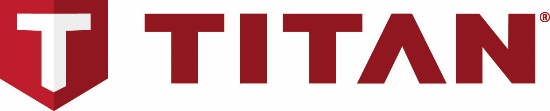 FOR IMMEDIATE RELEASEContact: Julie Goetz, Julie@goetzresultscomm.com, 952-452-3663Titan ControlMax™ 1700 HEA Paint Sprayer Receives Pro Tool Innovation Award Award recognizes tools for precise, efficient performance capabilitiesMINNEAPOLIS — Sept. 26, 2018 — Titan, an industry leader in professional-grade sprayers and application equipment, recently received a Pro Tool Innovation Award for the Titan ControlMax™ 1700 High Efficiency Airless (HEA) paint sprayer in the Painting and Tiling - Sprayers award category.  The Pro Tool Innovation Awards program is hosted annually by Pro Tool Reviews and awards are selected by industry professionals and trade media representatives based on innovation. This year, nearly 300 entries were submitted by more than 60 manufacturers. Winners demonstrated achievement in any combination of the following: innovative features, advanced power delivery, groundbreaking ergonomics, technological advancements, and value.  "Manufacturers are consistently improving their tools. Each year, however, some exceed the norm and develop products that truly deserve recognition," said Clint DeBoer, executive director of the Pro Tool Innovation Awards. “The Pro Tool Innovation Awards recognize best-in-class products that are ahead of their time.”The Titan ControlMax 1700 HEA paint sprayer is easy to use and delivers maximum control when spraying at production speed. When compared to conventional airless sprayers, it has up to 55 percent less overspray while delivering the same productivity. Less overspray reduces masking and clean-up time, wastes less paint, and increases the number of painting applications that can be completed with a sprayer. It also has a soft, forgiving spray pattern and produces a consistent finish from start to finish when spraying unthinned coatings. The sprayer coats efficiently at lower pressure and is built Titan tough with best-in-class durability. It also lasts up to three times longer than comparable airless sprayers in its class, and tips last two times longer than standard high-pressure airless systems. “As a prosumer model, this is one of the better sprayers you can get your hands on before jumping up to pro-level prices,” according to Pro Tool Innovation Award judges. “It is a fine tool for moderate use, capable of handling an entire home, but it would really excel at painting a set of doors, spraying wood furniture, or sealing a fence.” The Titan ControlMax 1700 HEA paint sprayer features high impact polymers and thick gauge metal tubing, so it will stand up to the toughest ongoing use. The sprayer is also covered by an unmatched two-year limited warranty.“We are proud to receive this recognition, especially since the decision-makers included industry professionals who need to select the best paint sprayers for their daily work,” said Chris Noto, director of products for Titan. “At Titan, we are focused on providing high performance, innovative solutions that help professionals and semi-professionals complete their work more efficiently and effectively each and every day.” More information about the Titan ControlMax 1700 High-Efficiency Airless HEA paint sprayer is available here.  MRSP is $329. ###About TitanAs a leader in spraying technology, Titan manufactures and markets a full line of professional-grade sprayers for applying a variety of coatings. Titan products include airless and air powered paint sprayers, fine finishing sprayers, sprayers for applying texture, roofing, corrosion control, insulation, and protective coatings, and line stripers for sports fields and asphalt. For nearly half a century, contractors and maintenance professionals have relied on Titan products for world-class, end-to-end solutions that are dependable and easy to use. Visit titantool.com.About the Pro Tool Innovation AwardsThe Pro Tool Innovation Awards (PTIA) are an annual awards program judged by a panel of professional tradesmen and trade media representatives in the electrical, plumbing, MRO, and concrete fields as well as landscaping professionals, general contractors, and builders. The Pro Tool Innovation Awards seek to discover and recognize the most innovative tools across a wide variety of industries and categories. The Awards are promoted by over sixteen print and online media sponsors, including its founding member, Pro Tool Reviews. Visit protoolinnovationawards.com for more about the Pro Tool Innovation Awards.###Note to editors: For high resolution images, right-click on photo and save it to your hard drive. Or contact julie@goetzresultscomm.com###